Dogwood Elementary School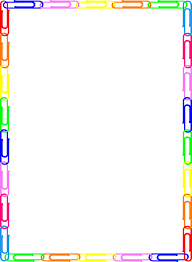 Fifth Grade Supply List2017 – 20182 or more Packs #2 wooden pencils 2 Highlighters1 Pack of Colored Pencils2 or more Glue Sticks1 Pair of Student Scissors2 Pink Erasers1 Pack of Pencil Cap Erasers5 Marble Composition Books 6 Pocket Folders 1 Book Bag 1 Pencil Pouch2 Packs of Post-Its2 or more Black Dry Erase Markers1 Pack of Wide-Ruled Lined Paper1 Pack of Computer PaperFacial Tissues Gallon, Quart, and Sandwich Sized Plastic Baggies Liquid Hand Soap Hand Sanitizer Sanitizing Wipes